Беседа  с  детьми«Мыло  и  вода  -  наши  лучшие  друзья!»                  младшая  группа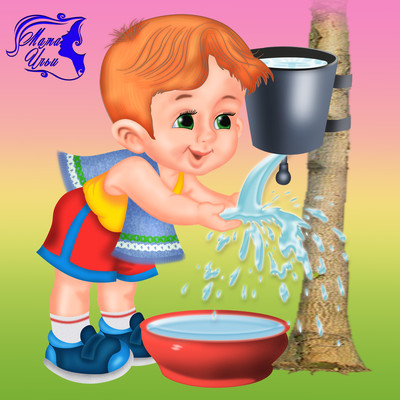 Подготовила  инструктор по  ФК:  Буданова  Т.Ю.Задачи:Продолжать побуждать детей к ведению здорового образа жизни.Воспитывать привычку, мыть руки с мылом перед едой, по мере загрязнения, после пользования туалетом, умение устанавливать последовательность действий.Разучить потешку.Довести до сознания детей важность соблюдения гигиенических процедур.Совершенствовать диалогическую речь: учить участвовать в беседе, понятно для слушателей отвечать на вопросы.Подвести детей к понятию, что “Чистота – залог здоровья”.Ход действий:Все болезни у ребят,От микробов, говорят.Чтоб всегда здоровым бытьНадо с мылом и водой дружитьКаждый день, и дома и в детском саду, приходя с прогулки и после туалета, после игр и перед едой вам говорят одно и то же - «Не забудь помыть руки!»Кто знает зачем нужно постоянно мыть руки? Они же и так чистые! (Ответы детей)Правильно ребята «На руках, как и на всех окружающих предметах, содержится множество микробов, которые, попадая с пищей в рот, могут вызвать очень сильные заболевание»Давайте сейчас посмотрим на наши ручки (повернув их ладошками вверх, вы видите там микробов (Ответы детей). Микробы очень маленькие и их нельзя увидеть без специальных увеличительных приборов, их можно разглядеть только под микроскопом. Микробы живут везде - в воздухе, в воде, на руках, продуктах, шерсти животных, игрушках и других предметах.Дети вместе с воспитателем проходят в туалетную комнату.Закатай рукава.Намочи руки.Возьми мыло и намыль руки до появления пены.Потри не только ладони, но тыльную их сторону.Смой пену.Проверь, хорошо ли ты вымыл руки.Вытри руки.Проверь, сухо ли ты вытер руки - приложи тыльной стороной к щеке.(Прошу некоторых детей, а потом и всех продемонстрировать все стадии мытья и вытирания рук.)Ребята, давайте мы прямо сейчас дадим торжественное обещание, о том, что всегда будем дружить с мылом и водицей.Торжественное обещание:1Чтоб в грязнулю и неряхуМне не превратиться,Обещаю каждый день чисто-чисто (мыться)Быть хочу я очень чистой,А не чёрной галкой,Обещаю я дружить с мылом и (мочалкой)А ещё, два раза в суткиОбещаю чистить (зубки)Обещаю всем кругомБыть послушным малышом.Ходить чистым и опрятным,Очень, очень (аккуратным).   Завершаю беседу предложением разучить потешку:Мойся мыло не ленисьНе выскальзывай, не злись,Ты зачем опять упало,Буду мыть тебя сначала.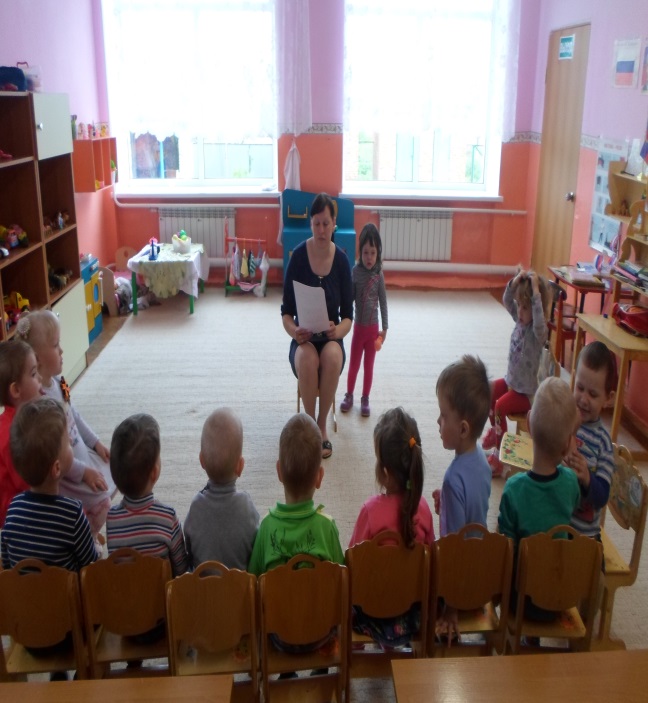 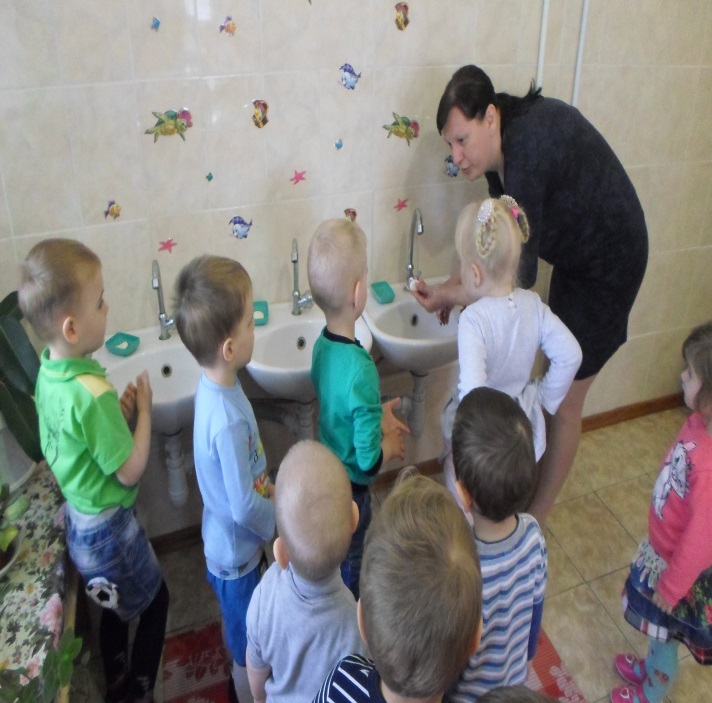 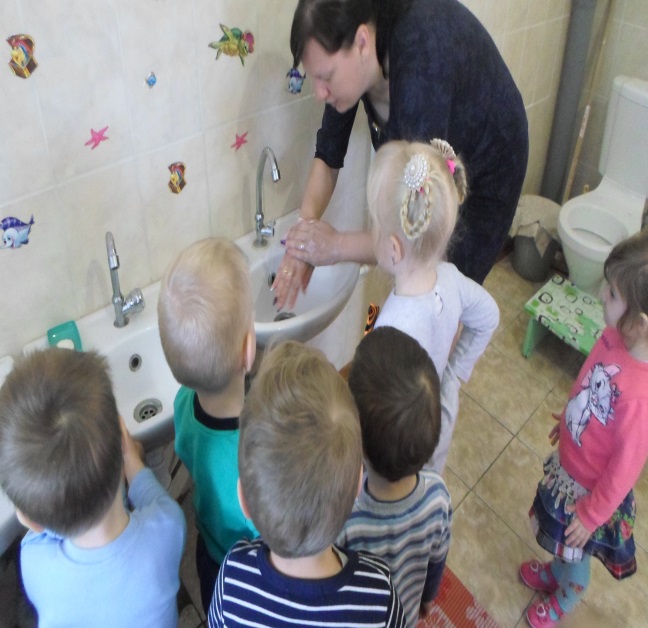 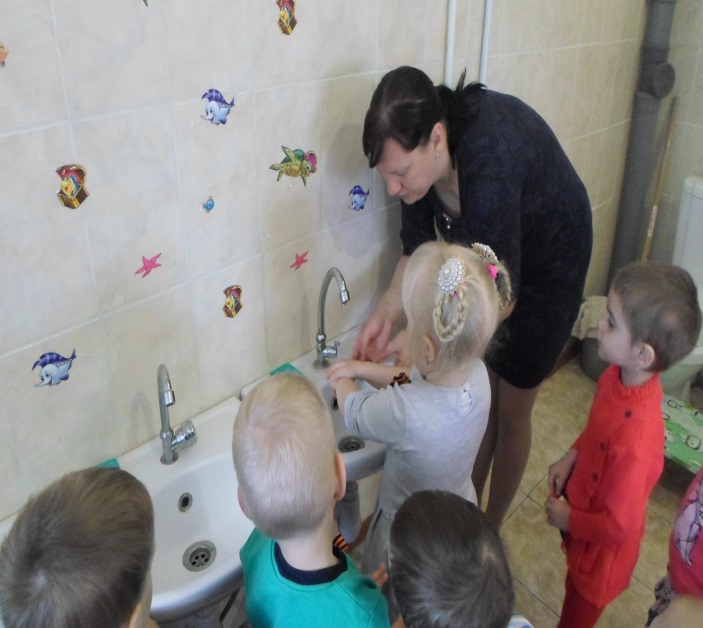 